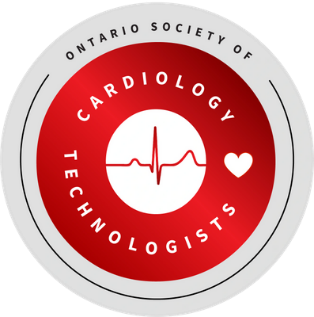 Ontario Society of Cardiology Technologists P.O. Box 450 Dorchester, Ontario N0L 1G0 www.osct.ca2021 INACTIVE MEMBERSHIP DUES NOTICE January 1 – December 31, 2021 Provincial OSCT dues ... $ 50.00 National CSCT dues ……$ 65.00 Total: $115.00 Deadline - December 31, 2020 e-transfer to be sent to ontsocietyofcardiologytechs@gmail.comA password is not necessary Please fill out this dues notice and email to treasurer@osct.ca with your e-transfer confirmation number. This will also serve as an official receipt. Dues received postmarked after February 1, 2020 will be subject to a late fee of $25.00 *Should you wish to mail in your payment instead of paying online, bank drafts or money orders may be made payable to "OSCT" Please note: personal cheques will NOT be accepted and will be returned PLEASE PRINT CLEARLY WHEN COMPLETING MEMBER INFORMATION AND RETURN WITH YOUR MAILED PAYMENT RECEIPTS ARE EMAILED, PLEASE PROVIDE US WITH A CURRENT EMAIL ADDRESS Name: ________________________________________________________________ *Email: ____________________________________________________________OSCT# ________________________________ CSCT#__________________________________________Address: ______________________________________________________________________________Phone: (Home) _________________________ (Cell) __________________________  Please fill out completely as it is important that we have your current information